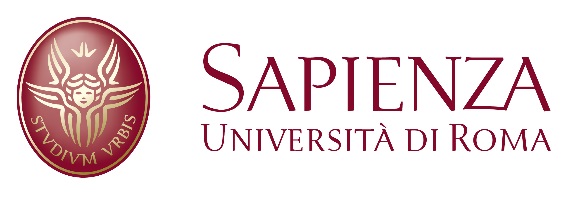    Facoltà di Ingegneria Civile e Industriale   Università di Roma La Sapienza      	OPEN‐DAY   :  Ingegneria Aerospaziale            Ingegneria Meccanica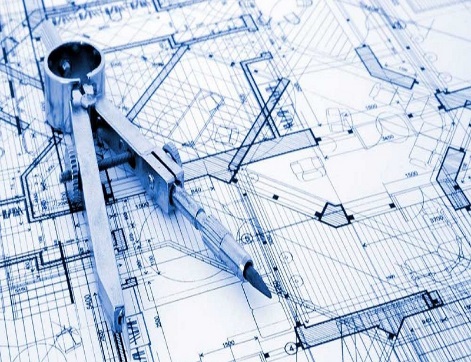 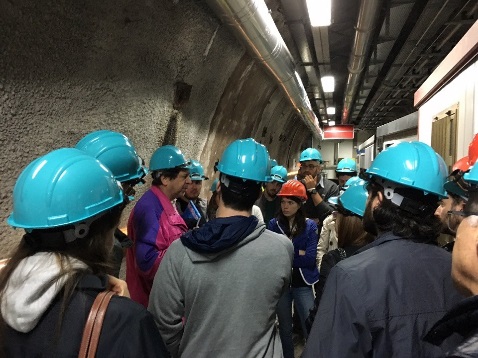 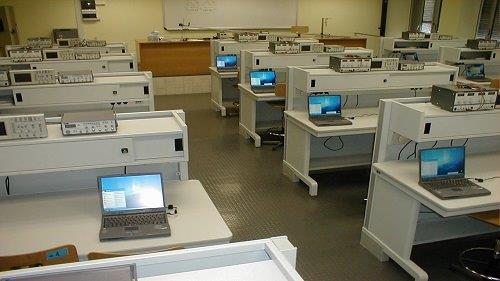    Presentazione Offerta Didattica e Visita ai Laboratori     11 Aprile 2017 dalle ore 9.00 alle ore 14.30L’evento è dedicato agli studenti del 4° e 5° anno dei Licei e degli Istituti Tecnici.Saranno fornite informazioni sui seguenti corsi di laurea : Ing. Aerospaziale e Meccanica.La giornata prevede una breve presentazione delle attività didattiche e una visita ai Laboratori delDipartimento di Ingegneria Meccanica e Aerospaziale.La presentazione si terrà nell’Aula del Chiostro alle ore 9.00.Per effettuare la visita ai laboratori è obbligatoria la prenotazione, in quanto i posti disponibili sono limitati, inviando una mail a: eventidima@uniroma1.itNon sarà possibile accettare studenti senza prenotazione.Durante la visita nei laboratori saranno presentate le strumentazioni usate nella ricerca e nella didattica, mostrandone l’utilizzo anche attraverso dimostrazioni pratiche.Inoltre i Docenti della Facoltà saranno disponibili a fornire spiegazioni e a rispondere alle eventualidomande.SedeGli incontri si terranno presso la sede della Facoltà, in via Eudossiana 18 (fermata Metro Colosseo o Cavour). Sito: http://www.ing.uniroma1.it/drupal/